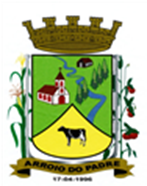 ESTADO DO RIO GRANDE DO SULMUNICÍPIO DE ARROIO DO PADREGABINETE DO PREFEITO Lei 2.254, de 01 de junho de 2021.Autoriza o município a utilizar os veículos contratados para o transporte escolar na distribuição de material escolar.O Prefeito Municipal de Arroio do Padre, RS, Sr. Rui Carlos Peter, faz saber que a Câmara de Vereadores aprovou e eu sanciono e promulgo a seguinte Lei:Art. 1º A presente Lei dispõe sobre autorização para o município utilizar os veículos contratados para o transporte escolar aos alunos das escolas municipais durante a pandemia.Art. 2º Fica autorizado o município de Arroio do Padre a utilizar os veículos contratados para transporte escolar para fazer a entrega de material escolar aos alunos da rede municipal de ensino durante a pandemia ou enquanto perdurar a necessidade desta entrega.Art. 3º O roteiro da entrega do material escolar será o mesmo realizado por cada contratado no serviço do transporte escolar, na extensão necessária sem acessar as residências, uma vez por semana.Art. 4º A realização da entrega do material escolar pelos contratados do serviço de transporte escolar é facultativo, podendo o contratado optar em realizar o serviço ou não.Art. 5º O valor a ser pago por quilômetro rodado será o mesmo estipulado para a realização regular do transporte escolar, conforme cada contrato.Parágrafo Único: O valor será pago mediante informações prestadas pelas respectivas escolas relacionando os percursos realizados, nos termos do contrato.Art. 6º A despesa decorrente desta Lei correrá por dotações próprias do serviço de transporte escolar constantes no orçamento municipal vigente.Art. 7º Esta Lei entra em vigor na data de sua publicação.Arroio do Padre, 01 de junho de 2021.------------------------------------Rui Carlos PeterPrefeito Municipal     